Audition Date: August 6 - August 7, 2021                                             		         		#________Please type or print legibly.NAME:   ________________________________ PARENTS NAME(S): _________________________EMAIL: _________________________________PARENT EMAIL: _________________________________ADDRESS:    _____________________________BEST PHONE: _________________________ SECOND BEST PHONE: ____________________ AGE:   ______   SCHOOL: _____________________T-SHIRT size_______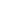 Performance dates are October 2 and 3, 2021. (2:00 pm and 6:00 pm) Are you willing to accept ANY role? ________   Role Preferences: _______________________ Are you able to insure reliable transportation to and from all rehearsals and performances? _____ List any training you have received in Acting, Voice, Dance or other performance skills:Can you rehearse from (6:00 - 8:30)?			Tech Week (5:00 – 10:00)?Monday            Yes _______ No ________              Tuesday   Yes _______ No _________Wednesday     Yes _______ No ________               Thursday   Yes _______ No ________Friday               Yes _______ No ________               Can you rehearse on Saturdays? Yes _______ No ________     Please sign below that you have read and understand the conflict and rehearsal information. Once the show is cast, there will be a mandatory parent meeting at which time you will be asked to sign up for various volunteer opportunities with the show.  A $5.00 fee will be required to print a script at this time. You will also be able to purchase souvenir and Jr. Players t-shirts ($20.00) as well as a costume fee($30). I give my permission for the Augusta Players to photograph/video my child for audition/promotional purposes.** Parent/Guardian Signature: _________________________________________________________           Please go to the back of the paper to list conflicts.List any conflicts you may have during the production.  Consider commitments to sports, band, chorus, and other activities as well as work and other obligations outside of school. Include specific times and dates (include Saturday and Sunday).  Please note any binding conflicts with the rehearsal schedule, rehearsals during tech week, or performance dates, will be closely scrutinize. Understand we are very excited that you are auditioning and look forward to working with you in this show, but we must be able to work with a full cast._______________________________________________________________________________________________________________________________________________________________________________________________________________________________________________________________________________________________________________________________________________________________________________________________________________________________________________________________________________________________________________________________________________________________________________________________________________FOR PRODUCTION USE ONLYMUSICAL DIRECTOR’S COMMENTS____________________________________Range:   						Voice:Lead?							Chorus?DIRECTOR’S COMMENTS______________________________________________CHOREOGRAPHER COMMENTS_________________________________________